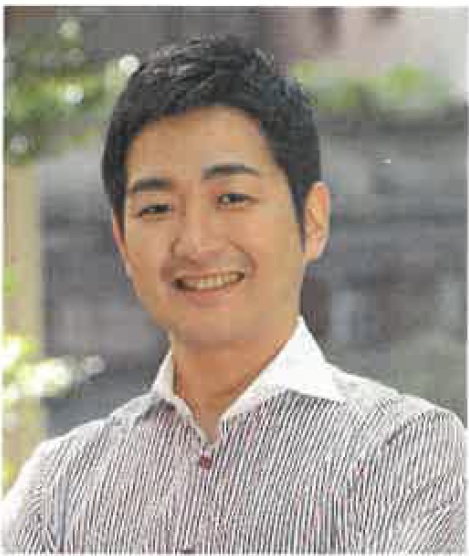 羽村市商工会行(FAX 042-555-6210)＜新春賀詞経済講演会申込票＞　　　事業所名　　　　　　　　　　　　　　TEL　　　　　　　　　　　　　代表者名　　　　　　　　　　　　　　　　　　　他　　　　　名※ご記入いただいた情報はセミナー参加者名簿の為に利用し他の目的で使用する事はありません。